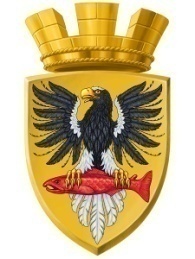 Р О С С И Й С К А Я  Ф Е Д Е Р А Ц И ЯКАМЧАТСКИЙ КРАЙП О С Т А Н О В Л Е Н И ЕАДМИНИСТРАЦИИ ЕЛИЗОВСКОГО ГОРОДСКОГО ПОСЕЛЕНИЯОт  26.02.2018 года                                                                                                                № 203-пО присвоении адреса объекту капитального строительства – зданию станции технического обслуживания автомобилей	Руководствуясь статьей 14 Федерального закона от 06.10.2003 № 131-ФЗ «Об общих принципах организации местного самоуправления в Российской Федерации», Уставом Елизовского городского поселения, согласно Правилам присвоения, изменения и аннулирования адресов, утвержденным постановлением Правительства Российской Федерации от 19.11.2014 № 1221, на основании заявления Баранова В.Ф. и принимая во внимание: договор аренды земельного участка от 18.09.2014 года № 315/А, постановление администрации Елизовского городского поселения от 31.08.2015 года № 602-п «О присвоении адреса земельному участку с кадастровым номером 41:05:0101005:1635», разрешение на строительство от 02.09.2015 года RU 41-501102-419-2015,ПОСТАНОВЛЯЮ:Присвоить адрес объекту капитального строительства – зданию станции технического обслуживания автомобилей, расположенному на земельном участке с кадастровым номером 41:05:0101005:1635: Россия, Камчатский край, Елизовский муниципальный район, Елизовское городское поселение, Елизово г., Магистральная ул., д.44а.2. Направить настоящее постановление в Федеральную информационную адресную систему для внесения сведений установленных данным постановлением.3. Управлению делами администрации Елизовского городского поселения опубликовать (обнародовать) настоящее постановление в средствах массовой информации и разместить в информационно – телекоммуникационной сети «Интернет» на официальном сайте администрации Елизовского городского поселения. 4. Контроль за исполнением настоящего постановления возложить на руководителя Управления архитектуры и градостроительства администрации Елизовского городского поселения.ВрИО Главы администрации Елизовского городского поселения                                                     Д.Б. Щипицын